Formulário de autorização
EJA 2019 . 15-18 anosPreencher e enviar para juventude@amnistia.pt antes de 23 de outubro de 2019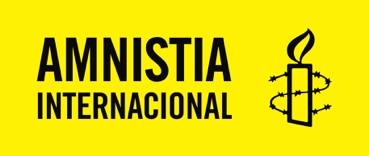 Nome do/a educando/aNome da pessoa encarregada de educação (EE)Contacto de emergência da pessoa EEEmail da pessoa EEAutorizo o/a meu/minha educando/a a participar no Encontro de Jovens Ativistas 15-18, organizado pela Amnistia Internacional Portugal em Santa Maria da Feira nos dias 1, 2 e 3 de novembro 2019.Autorizo o/a meu/minha educando/a a participar no Encontro de Jovens Ativistas 15-18, organizado pela Amnistia Internacional Portugal em Santa Maria da Feira nos dias 1, 2 e 3 de novembro 2019. Autorizo Não autorizoAutorizo a Amnistia Internacional Portugal a recolher imagens e áudio do/a meu/minha educando/a durante o Encontro de Jovens Ativistas 15-18 e 
utilizá-los por fins de divulgação de atividades da organização.Autorizo a Amnistia Internacional Portugal a recolher imagens e áudio do/a meu/minha educando/a durante o Encontro de Jovens Ativistas 15-18 e 
utilizá-los por fins de divulgação de atividades da organização. Autorizo Não autorizoDataAssinaturaPode consultar a nossa Política de Privacidade e Cookies em https://www.amnistia.pt/politica-de-dados/Pode consultar a Política de Privacidade e Cookies https://www.amnistia.pt/politica-de-privacidade/